18 May 2018The Deposited Paper ClerksThe LibraryHouse of Lords SW1H 0PW Dear Deposited Paper Clerks,FREE SCHOOL MEALS UNDER UNIVERSAL CREDIT TECHNICAL NOTEI would be grateful if the attached technical note regarding estimating the number of free school meal pupils under Universal Credit could be deposited in the House Libraries.  Yours sincerely,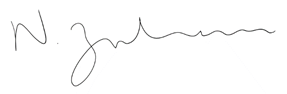 Nadhim Zahawi MPParliamentary Under-Secretary of State for Children and Families